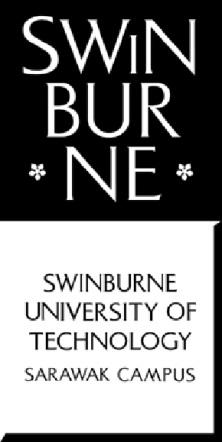         (PLEASE UNDERLINE THE APPLICABLE)                                                  							      			    For approval                   					 							    For information Prepared by,	…………………………				(Insert Name)                                                  Secretary,                                                             <Insert your club name>                                     Date: …………………. 			            Examined by,					……………………….(Insert Name)                                          President,		<Insert your club name>                              Date: ………………..			To:Swinburne Sarawak Student Council From:<Please insert your Club’s name><Please insert your Club’s President’s name>From:<Please insert your Club’s name><Please insert your Club’s President’s name>From:<Please insert your Club’s name><Please insert your Club’s President’s name> Re:Office Bearers List For Year <Please insert relevant year> Re:Office Bearers List For Year <Please insert relevant year> Re:Office Bearers List For Year <Please insert relevant year>NO.NAMEPOSTHANDPHONE STUDENT IDEMAIL1. PRESIDENT2.VICE PRESIDENT3.SECRETARY 4.TREASURER5.VICE SECRETARY6.VICE TREASURER 7.<ANY OTHER SPECIFIC POSITION>